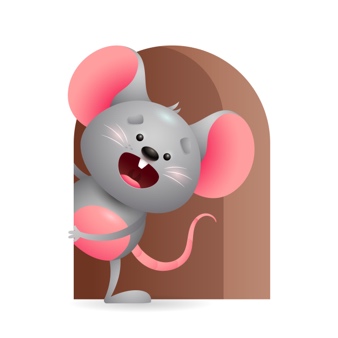 Peek at Our WeekParent ResourcesOther News- Standard FocusActivityHome Extension ActivitySocial and Emotional- Younger- Expresses, identifies, and responds to a range of emotions. Older- Managing Emotions- Demonstrates ability to self-regulate. Younger- using their emotions- play with the puppets and make the same sound they do- cry when they do-whine- laugh- make sounds. Older- Look in the mirror and make facial expressions for emotions- say do you know that is a happy face your making, sad, shy, mad, tired.Younger- help them to identify their emotions by telling them- when you cry you could be hungry, tired, or need a diaper change. Talk through their emotions with them. Older- While playing with them make facial expressions and ask can you be happy, sad, mad, shy, tired, excited. Show them what these emotions look like.Language and Literacy-Younger-Reacts to environmental sounds and verbal communication. Older- Begins to look at animals when they are named.Younger-Read Old McDonald had a Farm and say the name of each animal and make the sound they make. They will respond to the repeated names and sounds by turning their heads towards the sound. Older- Read Cow’s in the kitchen and name all the animals- then read it again and use their name and make the sounds.Younger & Older- Show them pictures of animals on earth and show them the ones that live on a farm. Tell them what they are? Where they live? What they eat? What they do? Make pleasant conversation with them.Scientific Inquiry-Younger- Begins to use senses and a variety of actions to explore in the world around them. Older-Shows curiosity about own body structure-two legs, fingers for grasping.Younger- uses their senses to explore their world through- mouthing, touching, shaking, dropping. Older- Talk to them and keep their curiosity up by asking -Do you have two legs like the monkey’s, and the birds? Can you make sounds like the animals?Younger- Give them a variety of objects to explore through their senses- soft, hard, rough. Older- Read books to them on animals and get their curiosity up by talking about all the animals you see, and tell them which ones are at the zoo, on a  farm, or live in the wild.